INDICAÇÃO Nº 2571/2014Sugere ao Poder Executivo estudo para a realização de manutenção nas calçadas existentes na Rua do Linho esquina com a avenida São Paulo, praça Dante Tortelli, Cidade Nova, neste município.Excelentíssimo Senhor Prefeito Municipal, Nos termos do Art. 108 do Regimento Interno desta Casa de Leis, dirijo-me a Vossa Excelência para sugerir que, por intermédio do Setor competente, que seja realizado estudo para a realização de manutenção nas calçadas existentes na Rua do Linho esquina com a avenida São Paulo, praça Dante Tortelli, Cidade Nova, neste município.Justificativa:                   Frequentadores da praça e do Centro Esportivo Antônio Pedroso, reclama da falta de manutenção nas calçadas o que dificulta e coloca em risco a caminhada dos munícipes, principalmente a caminhada diária das pessoas da terceira idade que frequentam o local. Por entendermos que se trata de uma considerável área de lazer para a comunidade a manutenção da calçada se faz necessário para que todos tenham acessibilidade sem obstáculos.Plenário “Dr. Tancredo Neves”, em 23 de julho de 2.014.Celso Ávila-vereador-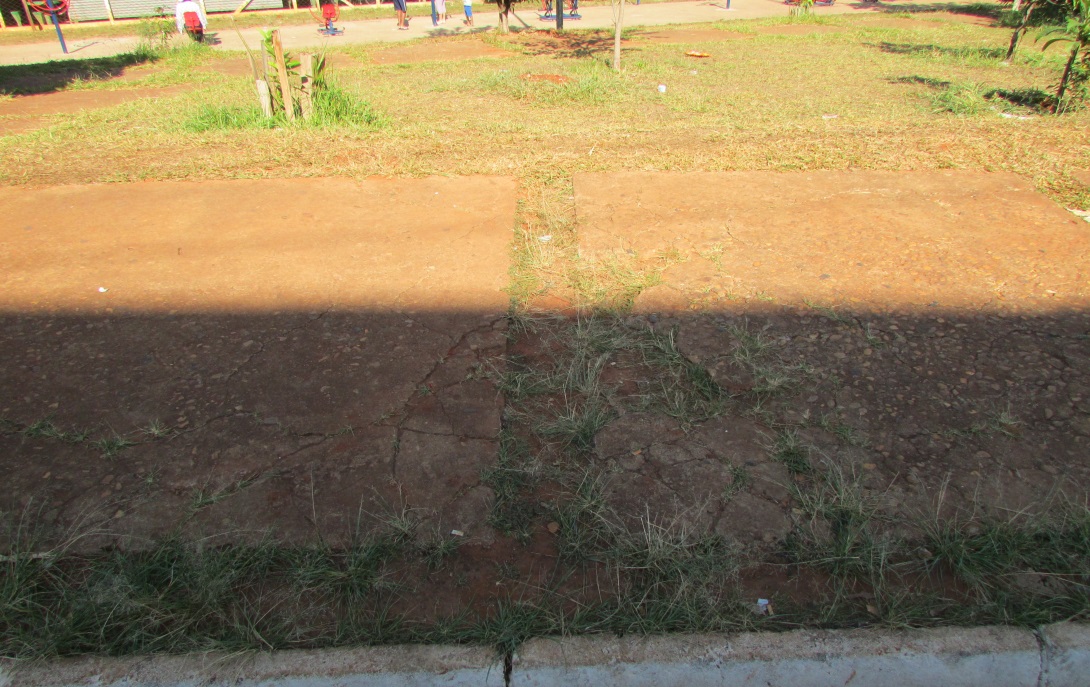 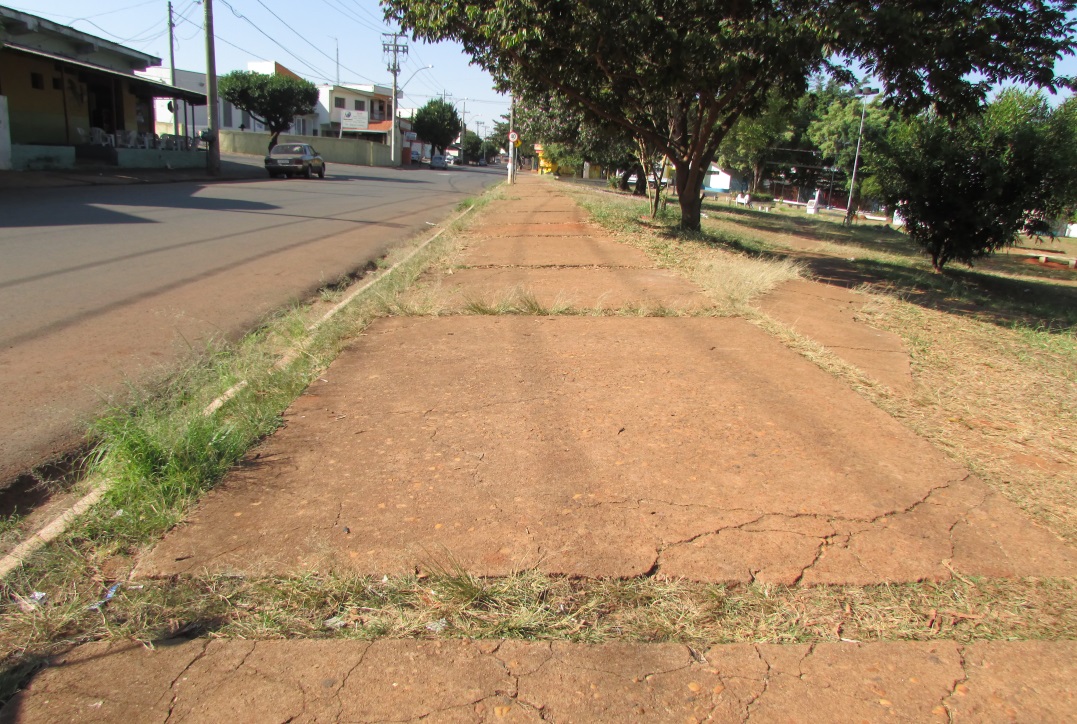 